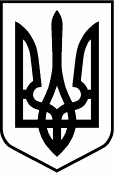 ЧЕРНІВЕЦЬКА ОБЛАСНА РАДАІНСТИТУТ ПІСЛЯДИПЛОМНОЇ ПЕДАГОГІЧНОЇ ОСВІТИ ЧЕРНІВЕЦЬКОЇ ОБЛАСТІ. Чернiвцi, вул. I. Франка, 20 ; тел./ факс (0372) 52-73-36 Е-mail: cv_ ipo@ukr.net                                                                                          Завідувачам РМК/ММК,    відповідальним за освіту в ОТГ,                                                                                             директорам  ПТНЗ, ПНЗ,                                                              ВНЗ  І-ІІ р.а.               З метою підготовки спецвипуску газети «Освіта Буковини» до Дня Захисника України просимо від районів/міст, загальноосвітніх, професійно-технічних, позашкільних навчальних закладів області надіслати інформацію на відповідну тематику: проведення поетичних читань, книжкових тематичних виставок літератури подій Революції Гідності та увічнення пам’яті Героїв Небесної Сотні, створення в навчальних закладах на базі бібліотек та музеїв постійно діючих стендів, що відображають подвиг Героїв, які віддали своє життя під час АТО, проведення акцій милосердя на допомогу  учасникам АТО, уроків мужності, зустрічі з учасниками АТО, тематичних конкурсів, акцій, фотовиставок, мистецьких заходів із вшанування подвигу учасників та героїв АТО,  про участь навчальних закладів в проектах та акціях «Україна понад усе», «100 причин пишатися Україною», «Революція гідності. Я стверджуюсь», «Хоробрі серця», «Бійці Небесної сотні», «Свічка пам’яті ангелам Небесної сотні», «Запали свічку пам’яті», «Вічна слава і пам'ять героям», «Нас надихають подвиги героїв», «Діти України за мир», встановлення пам’ятних знаків, меморіальних дощок, присвоєння в установленому порядку імен загиблих учасників Революції Гідності та героїв АТО  навчальним закладам. 	Вичитану інформацію до трьох сторінок формату А4 з описом подій, акцій, зустрічей, які відбулися раніше, або відбуваються в цьому році із  вказуванням автора статті та повної назви навчального закладу,  1-3 фотографії надіслати на електронну адресу p.star@i.ua  (Старовойт П.С.)  до 06.10.2017 р.	Щиро вдячні за співпрацю.Директор                                                                             Г.І. БілянінСтаровойт П.С., 0955267328